Learner Visit Reflection Class/Group:Teacher:Support staff:Visitor:Level(s):Curricular area/subject:Focus: Key aspects of the DHS Learning and Teaching policy (non-negotiables)      Q.I. 2.3 Focus: Key aspects of the DHS Learning and Teaching policy (non-negotiables)      Q.I. 2.3 Brief description of activities: Brief description of activities: Brief description of activities: Brief description of activities: 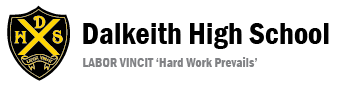 Observation of learners’ experiencesComments as appropriateBEFORETeacher meets pupils at the classroom door before the learning beginsClear instructions are given to allow pupils to enter the classroom in a safe manner Pupils are settled and ready to begin their learning promptlyDURING Starter activity used at the beginning of the lesson to ensure learners are on task and engaged promptlyLearning intentions are shared with pupils and clearly outline the learning that will take placeSuccess criteria are shared with the learners to allow them to measure their progress and evaluate their learning Differentiation is apparent throughout the lesson to ensure that all learners’ needs are being metEffective questioning techniques are used to check understanding, inspire discussion and promote higher order thinking skillsFeedback has been provided to support the pupils’ progress in learningThe pace and challenge of the lesson is appropriate Teacher has created a stimulating and inclusive learning environmentTeacher has established positive relationships with pupils to help create a calm and orderly learning environment Restorative approaches to behaviour have been used when necessaryTOWARDSTHE ENDPlenary activity has been used to consolidate the learning that has taken place in the lessonPupils have been given an opportunity to reflect on their learning Pupils leave the classroom in a calm and orderly manner Discussion points on the lesson: (Please ensure that these discussions take place as soon as possible after the Learning Visit.)Discussion points on area of good practice to share: (Please ensure that these discussions take place as soon as possible after the Learning Visit.)Aim for next learning visit/ next steps for pair